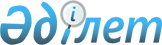 "Қазақстан Республикасының Азаматтық кодексіне (Ерекше бөлім) толықтыру енгізу туралы" Қазақстан Республикасы Заңының жобасын Қазақстан Республикасының Парламентінен кері қайтарып алу туралы
					
			Күшін жойған
			
			
		
					Қазақстан Республикасы Үкіметінің 2004 жылғы 6 желтоқсандағы N 1277 Қаулысы. Күші жойылды - Қазақстан Республикасы Үкіметінің 2016 жылғы 29 желтоқсандағы № 904 қаулысымен
      Ескерту. Күші жойылды - ҚР Үкіметінің 29.12.2016 № 904 қаулысымен.
      Қазақстан Республикасының Үкіметі ҚАУЛЫ ЕТЕДІ: 
      Қазақстан Республикасы Үкіметінің 2003 жылғы 22 мамырдағы N 480 қаулысымен енгізілген "Қазақстан Республикасының Азаматтық кодексіне (Ерекше бөлім) толықтыру енгізу туралы" Қазақстан Республикасы Заңының жобасы Қазақстан Республикасының Парламентінен кері қайтарып алынсын.
					© 2012. Қазақстан Республикасы Әділет министрлігінің «Қазақстан Республикасының Заңнама және құқықтық ақпарат институты» ШЖҚ РМК
				
      Қазақстан Республикасының

      Премьер-Министрі
